Информация о качестве питьевой воды, подаваемой населению  г. Хабаровска за ноябрь 2020г (с 21.10.2020г. по 20.11.2020г)       Производственный контроль качества воды в системе централизованного питьевого водоснабжения Хабаровска осуществляет аккредитованная центральная химико-бактериологическая лаборатория водопровода МУП города Хабаровска «Водоканал» (уникальный номер записи в реестре аккредитованных лиц № РОСС RU.0001.514140, дата внесения уникального номера записи в реестр аккредитованных лиц 06 сентября 2016 г.)        Рабочая программа производственного контроля качества питьевой воды в г. Хабаровске разработана в соответствии с СанПиН 2.1.4.1074-01 «Питьевая вода. Гигиенические требования к качеству воды централизованных систем питьевого водоснабжения», и согласована с Управлением Роспотребнадзора по Хабаровскому краю.Средние результаты анализа воды на выходе в сеть за период с 21.10.2020г. по 20.11.2020 г. представлены в таблице.Начальник ЦХБЛВ                                                О.А. ЛягушоваТаблицаСредние результаты анализа питьевой воды на выходе с очистных сооружений в распределительную сеть за период с 21.10.2020г. по 20.11.2020г.*СанПиН 2.1.4.1074-01 "Питьевая вода. Гигиенические требования к качеству воды централизованных систем питьевого водоснабжения»     Пресс – секретарюН.Я. ВольгушевойСлужебная запискаНаправляем материал для публикации на сайте:Информация не является конфиденциальной и не содержит сведений, составляющих государственную тайну и персональные данные.Идентичность электронной копии и документа на бумажном носителе подтверждаю.Начальник ЦХБЛВ                                                                                    О.В. ЛягушоваСогласованоГлавный технолог                                                                                       Е.Е. АрхиповаНачальник СИО                                                                                         Ю.В. ДеминаИнформация поступилаПресс – секретарьН.Я. Вольгушева№ п/пНаименование показателяЕдиницы  измеренияНорматив* питьевой воды, не болееГоловные очистные сооружения водопровода (ГОСВ)Очистные сооружения горячего водоснабжения (ОСГВ)Северная насосная станция (СНС)Тунгусский водозабор насосная станция 3 подъемаЗапах балл22111Привкусбалл21111Цветность по шкале (Cr-Co)градус цветности 20465<1МутностьЕМФ2,6<1,0<1,0<1,0<1,0Водородный показательедин. pH6,0-9,07,37,36,96,5Жесткость общая°Ж71,050,690,650,98Окисляемость перманганатнаямг/Одм³52,442,182,080,40Железо общеемг/дм³0,3<0,05<0,05<0,05<0,05Хлор остаточный активныймг/дм³0,8-1,21,001,100,850,96ОМЧ (общее микробное число)КОЕ в 1мл500000ОКБ (общие колиформные бактерии)КОЕ ОКБ  в 100млотсутствиеотсутствиеотсутствиеотсутствиеотсутствиеТКБ (термотолерантные колиформные бактерии)КОЕ ТКБ в 100млотсутствиеотсутствиеотсутствиеотсутствиеотсутствиеКолифагиБОЕ в 100млне обнаруженоне обнаруженоне обнаруженоне обнаруженоне обнаружено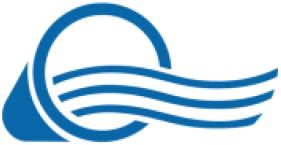 ВОДОКАНАЛМУНИЦИПАЛЬНОЕ УНИТАРНОЕ ПРЕДПРИЯТИЕ
ГОРОДА ХАБАРОВСКА
«ВОДОКАНАЛ»ЦХБЛВ(4212) 22-25-59; 72-52-53; 21-85-77	№	   г. ХабаровскНаименование подразделенияТема материалаРаздел сайта для публикацииБумажный носительЭлектронный носительПримечаниеЦХБЛВСведения о качестве водыКачество воды2-х страницах1 файл «Сведения о качестве воды за ноябрь»На бумажном носителеВ электронном виде«     »         2020гВ          ч.       мин.«     »         2020гВ          ч.       мин.